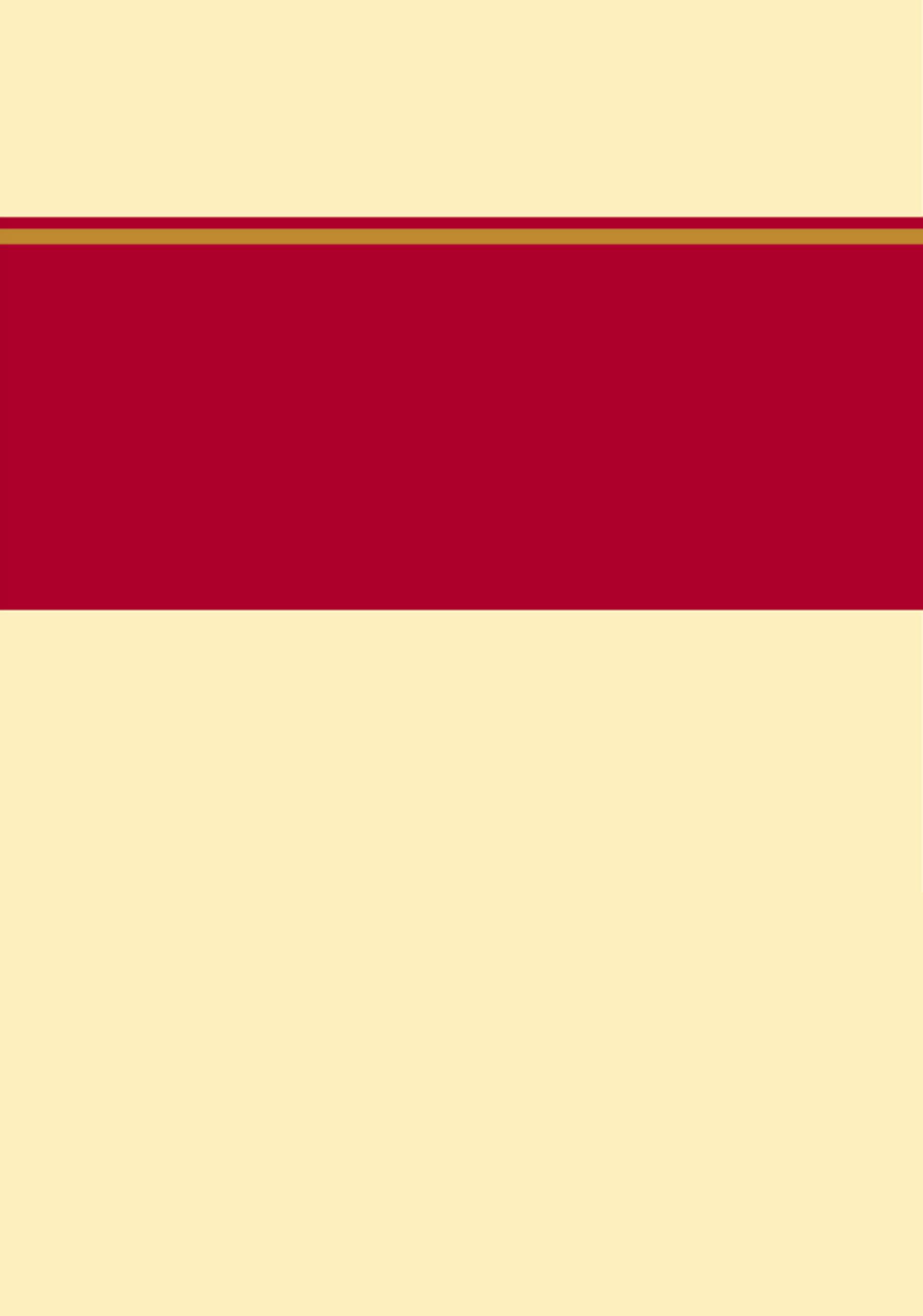 二〇一九年七月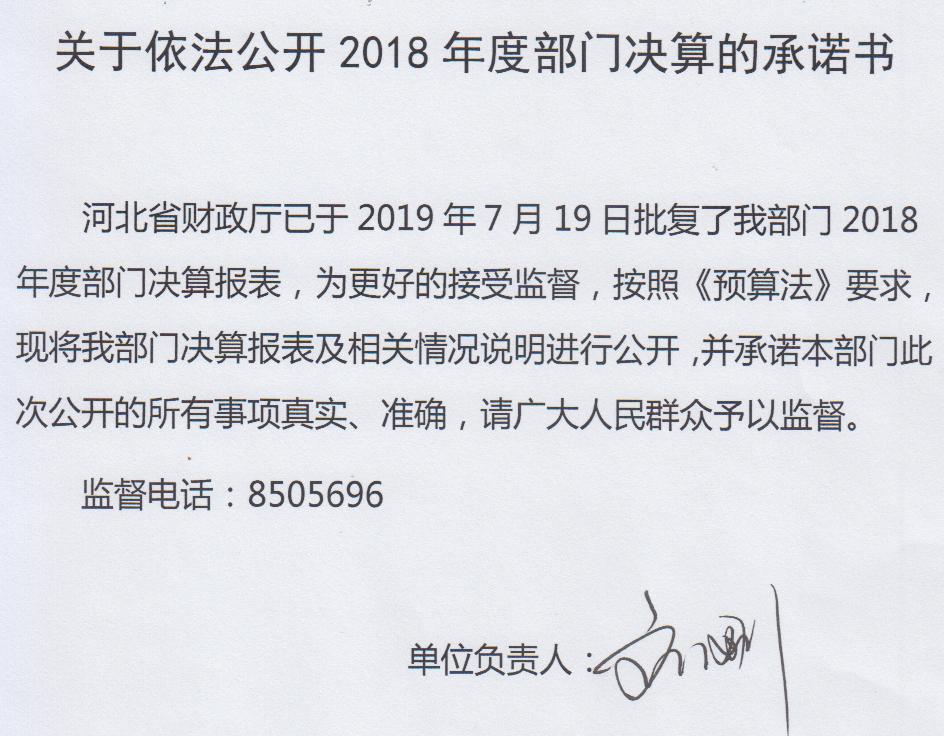 目    录第一部分   部门概况 一、部门职责二、机构设置第二部分   2018年度部门决算报表一、收入支出决算总表二、收入决算表三、支出决算表四、财政拨款收入支出决算总表五、一般公共预算财政拨款支出决算表六、一般公共预算财政拨款基本支出决算表七、一般公共预算财政拨款“三公”经费支出决算表八、政府性基金预算财政拨款收入支出决算表九、国有资本经营预算支出决算表十、政府采购情况表第三部分  机关党委2018年部门决算情况说明一、收入支出决算总体情况说明二、收入决算情况说明三、支出决算情况说明四、财政拨款收入支出决算总体情况说明五、一般公共预算“三公”经费支出决算情况说明六、预算绩效情况说明七、其他重要事项的说明第四部分  名词解释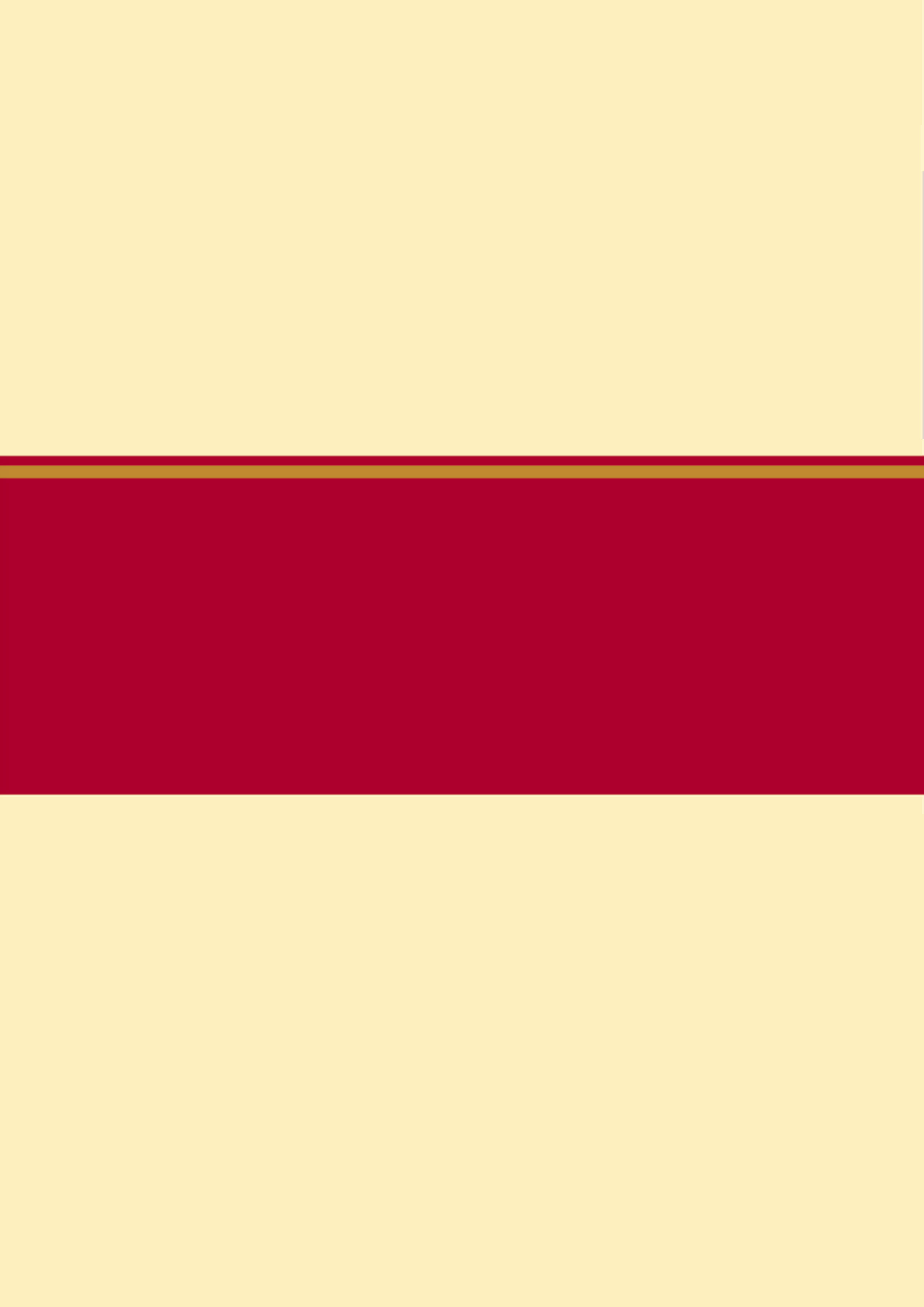 一、部门职责按照《中国共产党党章》、《中国共产党党和国家机关组织工作条例》的有关规定，开展机关党的建设工作。坚持科学发展观，全民贯彻执行党的基本路线和方针，加强机关党的思想建设、组织建设和作风建设。1、坚持机关理论学习，做到有计划、有准备、有组织、有记录。2、坚持机关党委民主生活会制度，每年召开一次民主生活会。3、走访慰问老干部、困难党员，及时发放建国前老党员生活补贴。4、组织开展党的基层组织建设，完善党员教育、培训、发展工作。5、以支部建设为重点，不断加强党的建设，帮助、指导所属党支部正确履行职责，监督党员履行义务，保障党员的权利不受侵犯。6、严格执行党的纪律，加强党风党纪教育，落实党风廉政建设责任制。二、机构设置从决算编报单位构成看，纳入2018 年度本部门决算汇编范围的独立核算单位（以下简称“单位”）共1个，具体情况如下：一、收入支出决算总体情况说明本部门2018年度收支总计（含结转和结余）71.50万元。与2017年度决算相比，收支各增加25.44万元，增长36%，主要原因是人员增加、活动及日常开支增加。二、收入决算情况说明本部门2018年度本年收入合计71.50万元，其中：财政拨款收入71.50万元，占100%。三、支出决算情况说明本部门2018年度本年支出合计71.50万元，其中：基本支出61.50万元，占86%；项目支出10.00万元，占14%。四、财政拨款收入支出决算总体情况说明（一）财政拨款收支与2017 年度决算对比情况本部门2018年度形成的财政拨款收支均为一般公共预算财政拨款，其中一般公共预算财政拨款本年收入71.50万元,比2017年度增加25.44万元，增长36%，主要是人员增加、活动及日常开支增加；本年支出71.50万元，增加25.44万元，增长36%，主要是人员增加、活动及日常开支增加。本部门2018年度财政拨款本年收入71.50万元,比2017年度增加25.44万元，增长36%，主要是人员增加、活动及日常开支增加；本年支出71.50万元，增加25.44万元，增长36%，主要是人员增加、活动及日常开支增加。其中：一般公共预算财政拨款本年收入71.50万元，比上年增加25.44万元；主要是人员增加、活动及日常开支增加；本年支出71.50万元，比上年增加25.44万元，增长36%，主要是人员增加、活动及日常开支增加。我单位无政府性基金预算财政拨。（二）财政拨款收支与年初预算数对比情况本部门2018年度一般公共预算财政拨款收入71.50万元，完成年初预算的89%（如图4）,比年初预算减少8.47万元，决算数小于预算数主要原因是压缩开支；本年支出71.50万元，完成年初预算的89%,比年初预算减少8.47万元，决算数小于预算数主要原因是主要是压缩开支。本部门2018年度财政拨款本年收入71.50万元，完成年初预算的89%（如图4）,比年初预算减少8.47万元，决算数小于预算数主要原因是压缩开支；本年支出71.50万元，完成年初预算的89%,比年初预算减少8.47万元，决算数小于预算数主要原因是主要是压缩开支。其中，一般公共预算财政拨款本年收入完成年初预算89%，比年初预算减少8.47万元，主要是压缩开支；支出完成年初预算89%，比年初预算减少8.47万元，主要是压缩开支。我单位无政府性基金预算财政拨款。财政拨款支出决算结构情况。2018 年度财政拨款支出71.50万元，主要用于以下方面：一般公共服务（类）支出48.47万元，占68%；医疗卫生与计划生育（类）支出4.17万元，占6%；社会保障和就业（类）支出 5.51万元，占7%；住房保障（类）支出3.35万元，占 5%;项目（类）支出 10万元，占14%。（四）一般公共预算基本支出决算情况说明2018 年度财政拨款基本支出71.50万元，其中：人员经费 56.93万元，主要包括基本工资、津贴补贴、奖金、伙食补助费、绩效工资、机关事业单位基本养老保险缴费、职业年金缴费、职工基本医疗保险缴费、公务员医疗补助缴费、住房公积金、医疗费、其他社会保障缴费、其他工资福利支出、离休费、退休费、抚恤金、生活补助、医疗费补助、奖励金、其他对个人和家庭的补助支出；公用经费4.58万元，主要包括办公费、印刷费、邮电费、差旅费、其他交通费用。五、一般公共预算“三公” 经费支出决算情况说明本部门2018年度“三公”经费支出共计0万元，较年初预算减少0.25万元，降低100%，主要是压缩三公；较2017年度持平。具体情况如下：我单位无因公出国、公务用车购置及运行维护、公务用车购置等情况。公务用车运行维护费：本	部门2018年度单位公务用车保有量0辆。无公车运行维护费。我单位无公务接待情况。我单位无公务接待情况。六、预算绩效情况说明（一）绩效管理工作开展情况2018年，我单位以绩效目标实现为导向，进一步加强制度建设，提升自评质量，预算绩效管理取得成效。一是抓好绩效目标编制，及时报送绩效目标。二是深入开展财政支出绩效评价，特别对专项资金实施绩效自评核查。三是强化评价结果应用，对发现的问题及时改进，加强评价结果与资金安排的衔接。(二)预算项目绩效评价开展情况我单位领导非常重视预算绩效管理工作，对该工作给予大力的支持和指导。在一些制度建设方面我们做的有些欠缺，有待提高和完善。我单位严格按照规定的时间报送绩效目标，比如每月按时发放工资，公积金，医疗保险等按时准确发放到位，从无拖欠。我单位出色的完成了2018年绩效管理工作，推进机关党建重点工作任务落实，即持续深入学习贯彻习近平新时代中国特色社会主义思想和党的十九大精神，，召开好民主生活会、组织生活会，做好基层党组织建设工作，严格“三会一课”制度、落实主题党日制度，做好党费收缴使用管理工作，做好2018年春节走访慰问困难党员工作，统筹推动2019年机关党建工作开好局、起好步，为下一年的工作奠定了基础，更上一个台阶七、其他重要事项的说明（一）机关运行经费情况本部门2018年度机关运行经费支出58.47万元，比2017年度增加20.16万元，增长34%。主要原因是人员增加，活动增加。（二）政府采购情况本部门2018年度政府采购支出总额0万元，从采购类型来看，政府采购货物支出0元。（三）国有资产占用情况截至2018年12月31日，本部门无车辆；我单位无价值50万元以上通用设备。（四）其他需要说明的情况1、本部门2018年度无收支及结转结余情况，故以空表列示。2、由于决算公开表格中金额数值应当保留两位小数，公开数据为四舍五入计算结果，个别数据合计项与分项之和存在小数点后差额，特此说明。（一）财政拨款收入：本年度从本级财政部门取得的财政拨款，包括一般公共预算财政拨款和政府性基金预算财政拨款。（二）事业收入：指事业单位开展专业业务活动及辅助活动所取得的收入。（三）其他收入：指除上述“财政拨款收入”、“事业收入”、“经营收入”等以外的收入。（四）用事业基金弥补收支差额：指事业单位在用当年的“财政拨款收入”、“财政拨款结转和结余资金”、“事业收入”、“经营收入”、“其他收入”不足以安排当年支出的情况下，使用以前年度积累的事业基金（事业单位当年收支相抵后按国家规定提取、用于弥补以后年度收支差额的基金）弥补本年度收支缺口的资金。（五）年初结转和结余：指以前年度尚未完成、结转到本年仍按原规定用途继续使用的资金，或项目已完成等产生的结余资金。（六）结余分配：指事业单位按照事业单位会计制度的规定从非财政补助结余中分配的事业基金和职工福利基金等。（七）年末结转和结余：指单位按有关规定结转到下年或以后年度继续使用的资金，或项目已完成等产生的结余资金。（八）基本支出：填列单位为保障机构正常运转、完成日常工作任务而发生的各项支出。（九）项目支出：填列单位为完成特定的行政工作任务或事业发展目标，在基本支出之外发生的各项支出（十）基本建设支出：填列由本级发展与改革部门集中安排的用于购置固定资产、战略性和应急性储备、土地和无形资产，以及购建基础设施、大型修缮所发生的一般公共预算财政拨款支出，不包括政府性基金、财政专户管理资金以及各类拼盘自筹资金等。（十一）其他资本性支出：填列由各级非发展与改革部门集中安排的用于购置固定资产、战备性和应急性储备、土地和无形资产，以及购建基础设施、大型修缮和财政支持企业更新改造所发生的支出。（十二）“三公”经费：指部门用财政拨款安排的因公出国（境）费、公务用车购置及运行费和公务接待费。其中，因公出国（境）费反映单位公务出国（境）的国际旅费、国外城市间交通费、住宿费、伙食费、培训费、公杂费等支出；公务用车购置及运行费反映单位公务用车购置支出（含车辆购置税）及租用费、燃料费、维修费、过路过桥费、保险费、安全奖励费用等支出；公务接待费反映单位按规定开支的各类公务接待（含外宾接待）支出。（十三）其他交通费用：填列单位除公务用车运行维护费以外的其他交通费用。如飞机、船舶等的燃料费、维修费、过桥过路费、保险费、出租车费用、公务交通补贴等。（十四）公务用车购置：填列单位公务用车车辆购置支出（含车辆购置税）。（十五）其他交通工具购置：填列单位除公务用车外的其他各类交通工具（如船舶、飞机）购置支出（含车辆购置税）。（十六）机关运行经费：指为保障行政单位（包括参照公务员法管理的事业单位）运行用于购买货物和服务的各项资金，包括办公及印刷费、邮电费、差旅费、会议费、福利费、日常维修费、专用材料以及一般设备购置费、办公用房水电费、办公用房取暖费、办公用房物业管理费、公务用车运行维护费以及其他费用。（十七）经费形式:按照经费来源，可分为财政拨款、财政性资金基本保证、财政性资金定额或定项补助、财政性资金零补助四类。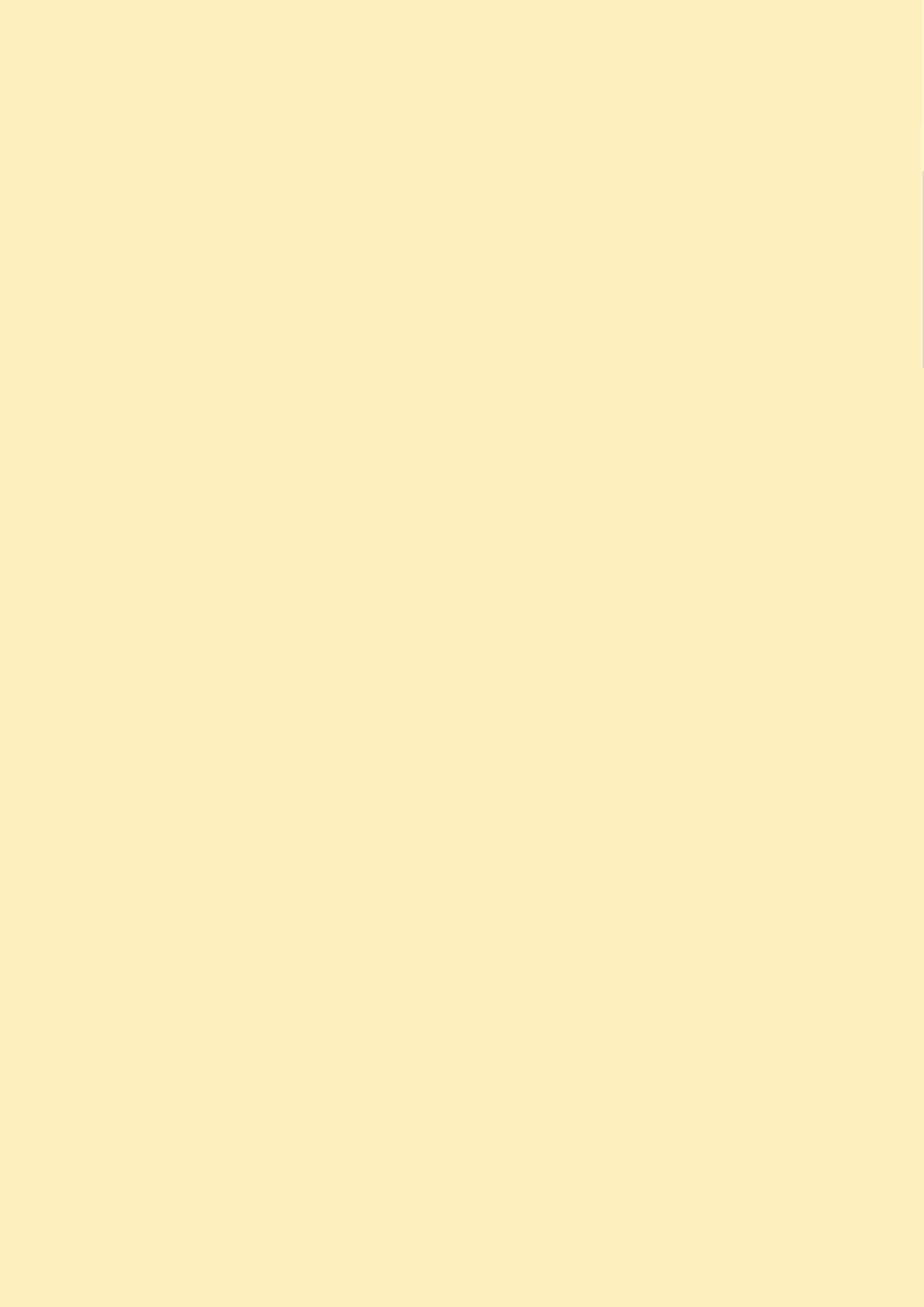 序号单位名称单位基本性质经费形式1机关党委行政单位财政拨款收入支出决算总表收入支出决算总表收入支出决算总表收入支出决算总表收入支出决算总表收入支出决算总表公开01表部门：金额单位：万元收入收入收入支出支出支出项目行次金额项目行次金额栏次1栏次2一、财政拨款收入171.50一、一般公共服务支出2858.47二、上级补助收入2二、外交支出29三、事业收入3三、国防支出30四、经营收入4四、公共安全支出31五、附属单位上缴收入5五、教育支出32六、其他收入6六、科学技术支出337七、文化体育与传媒支出348八、社会保障和就业支出355.519九、医疗卫生与计划生育支出364.1710十、节能环保支出3711十一、城乡社区支出3812十二、农林水支出3913十三、交通运输支出4014十四、资源勘探信息等支出4115十五、商业服务业等支出4216十六、金融支出4317十七、援助其他地区支出4418十八、国土海洋气象等支出4519十九、住房保障支出463.3520二十、粮油物资储备支出4721二十一、其他支出4822二十二、债务还本支出4923二十三、债务付息支出50本年收入合计2471.50本年支出合计5171.50用事业基金弥补收支差额25结余分配52年初结转和结余26年末结转和结余53总计2771.50总计5471.50注：本表反映部门本年度的总收支和年末结转结余情况。注：本表反映部门本年度的总收支和年末结转结余情况。注：本表反映部门本年度的总收支和年末结转结余情况。注：本表反映部门本年度的总收支和年末结转结余情况。注：本表反映部门本年度的总收支和年末结转结余情况。注：本表反映部门本年度的总收支和年末结转结余情况。收入决算表收入决算表收入决算表收入决算表收入决算表收入决算表收入决算表收入决算表收入决算表收入决算表收入决算表收入决算表收入决算表收入决算表收入决算表收入决算表收入决算表公开02表公开02表公开02表部门：部门：部门：部门：部门：金额单位：万元金额单位：万元金额单位：万元项目项目项目项目本年收入合计本年收入合计本年收入合计财政拨款收入财政拨款收入上级补助收入上级补助收入事业收入事业收入经营收入经营收入附属单位上缴收入其他收入功能分类科目编码功能分类科目编码功能分类科目编码科目名称栏次栏次栏次栏次1112233445567合计合计合计合计71.5071.5071.5071.5071.50201201201一般公共服务支出58.4758.4758.4758.4758.47201032010320103政府办公厅（室）及相关机构事务58.4758.4758.4758.4758.47201030120103012010301行政运行58.4758.4758.4758.4758.47208208208社会保障和就业支出5.515.515.515.515.51208052080520805行政事业单位离退休5.515.515.515.515.51208050520805052080505 机关事业单位基本养老保险缴费支出5.515.515.515.515.51210210210医疗卫生与计划生育支出4.174.174.174.174.17210112101121011行政事业单位医疗4.174.174.174.174.17210110121011012101101行政单位医疗4.174.174.174.174.17221221221住房保障支出3.353.353.353.353.35221022210222102住房改革支出3.353.353.353.353.35221020122102012210201住房公积金3.353.353.353.353.35注：本表反映部门本年度取得的各项收入情况。注：本表反映部门本年度取得的各项收入情况。注：本表反映部门本年度取得的各项收入情况。注：本表反映部门本年度取得的各项收入情况。注：本表反映部门本年度取得的各项收入情况。注：本表反映部门本年度取得的各项收入情况。注：本表反映部门本年度取得的各项收入情况。注：本表反映部门本年度取得的各项收入情况。注：本表反映部门本年度取得的各项收入情况。注：本表反映部门本年度取得的各项收入情况。注：本表反映部门本年度取得的各项收入情况。注：本表反映部门本年度取得的各项收入情况。注：本表反映部门本年度取得的各项收入情况。注：本表反映部门本年度取得的各项收入情况。注：本表反映部门本年度取得的各项收入情况。注：本表反映部门本年度取得的各项收入情况。注：本表反映部门本年度取得的各项收入情况。支出决算表支出决算表支出决算表支出决算表支出决算表支出决算表支出决算表支出决算表支出决算表支出决算表支出决算表支出决算表支出决算表支出决算表支出决算表公开03表公开03表部门：部门：部门：部门：部门：金额单位：万元金额单位：万元金额单位：万元金额单位：万元项目项目项目项目本年支出合计本年支出合计基本支出基本支出项目支出项目支出上缴上级支出上缴上级支出经营支出经营支出对附属单位补助支出功能分类科目编码功能分类科目编码功能分类科目编码科目名称本年支出合计本年支出合计基本支出基本支出项目支出项目支出上缴上级支出上缴上级支出经营支出经营支出对附属单位补助支出栏次栏次栏次栏次11223344556合计合计合计合计71.5071.5061.5061.5010.0010.00201201201一般公共服务支出58.4758.4748.4748.4710.0010.00201032010320103政府办公厅（室）及相关机构事务58.4758.4748.4748.4710.0010.00201030120103012010301行政运行58.4758.4748.4748.4710.0010.00208208208社会保障和就业支出5.515.515.515.51208052080520805行政事业单位离退休5.515.515.515.51208050520805052080505 机关事业单位基本养老保险缴费支出5.515.515.515.51210210210医疗卫生与计划生育支出4.174.174.174.17210112101121011行政事业单位医疗4.174.174.174.17210110121011012101101行政单位医疗4.174.174.174.17221221221住房保障支出3.353.353.353.35221022210222102住房改革支出3.353.353.353.35221020122102012210201住房公积金3.353.353.353.35注：本表反映部门本年度各项支出情况。注：本表反映部门本年度各项支出情况。注：本表反映部门本年度各项支出情况。注：本表反映部门本年度各项支出情况。注：本表反映部门本年度各项支出情况。注：本表反映部门本年度各项支出情况。注：本表反映部门本年度各项支出情况。注：本表反映部门本年度各项支出情况。注：本表反映部门本年度各项支出情况。注：本表反映部门本年度各项支出情况。注：本表反映部门本年度各项支出情况。注：本表反映部门本年度各项支出情况。注：本表反映部门本年度各项支出情况。注：本表反映部门本年度各项支出情况。注：本表反映部门本年度各项支出情况。财政拨款收入支出决算总表财政拨款收入支出决算总表财政拨款收入支出决算总表财政拨款收入支出决算总表财政拨款收入支出决算总表财政拨款收入支出决算总表财政拨款收入支出决算总表财政拨款收入支出决算总表财政拨款收入支出决算总表财政拨款收入支出决算总表财政拨款收入支出决算总表财政拨款收入支出决算总表公开04表公开04表部门：部门：部门：部门：部门：部门：部门：金额单位：万元金额单位：万元金额单位：万元金额单位：万元收     入收     入收     入支     出支     出支     出支     出支     出支     出支     出支     出支     出项目项目行次金额项目项目行次合计合计一般公共预算财政拨款一般公共预算财政拨款政府性基金预算财政拨款栏次栏次1栏次栏次22334一、一般公共预算财政拨款一、一般公共预算财政拨款171.50一、一般公共服务支出一、一般公共服务支出2958.4758.4758.4758.47二、政府性基金预算财政拨款二、政府性基金预算财政拨款2二、外交支出二、外交支出303三、国防支出三、国防支出314四、公共安全支出四、公共安全支出325五、教育支出五、教育支出336六、科学技术支出六、科学技术支出347七、文化体育与传媒支出七、文化体育与传媒支出358八、社会保障和就业支出八、社会保障和就业支出365.515.515.515.519九、医疗卫生与计划生育支出九、医疗卫生与计划生育支出374.174.174.174.1710十、节能环保支出十、节能环保支出3811十一、城乡社区支出十一、城乡社区支出3912十二、农林水支出十二、农林水支出4013十三、交通运输支出十三、交通运输支出4114十四、资源勘探信息等支出十四、资源勘探信息等支出4215十五、商业服务业等支出十五、商业服务业等支出4316十六、金融支出十六、金融支出4417十七、援助其他地区支出十七、援助其他地区支出4518十八、国土海洋气象等支出十八、国土海洋气象等支出4619十九、住房保障支出十九、住房保障支出473.353.353.353.3520二十、粮油物资储备支出二十、粮油物资储备支出4821二十一、其他支出二十一、其他支出4922二十二、债务还本支出二十二、债务还本支出5023二十三、债务付息支出二十三、债务付息支出51本年收入合计本年收入合计2471.50本年支出合计本年支出合计5271.5071.5071.5071.50年初财政拨款结转和结余年初财政拨款结转和结余25年末财政拨款结转和结余年末财政拨款结转和结余53  一般公共预算财政拨款  一般公共预算财政拨款2654  政府性基金预算财政拨款  政府性基金预算财政拨款2755总计总计2871.50总计总计5671.5071.5071.5071.50注：本表反映部门本年度一般公共预算财政拨款和政府性基金预算财政拨款的总收支和年末结转结余情况。注：本表反映部门本年度一般公共预算财政拨款和政府性基金预算财政拨款的总收支和年末结转结余情况。注：本表反映部门本年度一般公共预算财政拨款和政府性基金预算财政拨款的总收支和年末结转结余情况。注：本表反映部门本年度一般公共预算财政拨款和政府性基金预算财政拨款的总收支和年末结转结余情况。注：本表反映部门本年度一般公共预算财政拨款和政府性基金预算财政拨款的总收支和年末结转结余情况。注：本表反映部门本年度一般公共预算财政拨款和政府性基金预算财政拨款的总收支和年末结转结余情况。注：本表反映部门本年度一般公共预算财政拨款和政府性基金预算财政拨款的总收支和年末结转结余情况。注：本表反映部门本年度一般公共预算财政拨款和政府性基金预算财政拨款的总收支和年末结转结余情况。注：本表反映部门本年度一般公共预算财政拨款和政府性基金预算财政拨款的总收支和年末结转结余情况。注：本表反映部门本年度一般公共预算财政拨款和政府性基金预算财政拨款的总收支和年末结转结余情况。注：本表反映部门本年度一般公共预算财政拨款和政府性基金预算财政拨款的总收支和年末结转结余情况。注：本表反映部门本年度一般公共预算财政拨款和政府性基金预算财政拨款的总收支和年末结转结余情况。一般公共预算财政拨款支出决算表一般公共预算财政拨款支出决算表一般公共预算财政拨款支出决算表一般公共预算财政拨款支出决算表一般公共预算财政拨款支出决算表一般公共预算财政拨款支出决算表一般公共预算财政拨款支出决算表一般公共预算财政拨款支出决算表一般公共预算财政拨款支出决算表公开05表公开05表部门：部门：部门：部门：部门：金额单位：万元金额单位：万元项目项目项目项目本年支出本年支出本年支出本年支出本年支出功能分类科目编码功能分类科目编码功能分类科目编码科目名称小计小计基本支出基本支出项目支出功能分类科目编码功能分类科目编码功能分类科目编码科目名称小计小计基本支出基本支出项目支出功能分类科目编码功能分类科目编码功能分类科目编码科目名称小计小计基本支出基本支出项目支出栏次栏次栏次栏次11223合计合计合计合计71.5071.5061.5061.5010.00201201201一般公共服务支出58.4758.4748.4748.4710.00201032010320103政府办公厅（室）及相关机构事务58.4758.4748.4748.4710.00201030120103012010301行政运行58.4758.4748.4748.4710.00208208208社会保障和就业支出5.515.515.515.51208052080520805行政事业单位离退休5.515.515.515.51208050520805052080505 机关事业单位基本养老保险缴费支出5.515.515.515.51210210210医疗卫生与计划生育支出4.174.174.174.17210112101121011行政事业单位医疗4.174.174.174.17210110121011012101101行政单位医疗4.174.174.174.17221221221住房保障支出3.353.353.353.35221022210222102住房改革支出3.353.353.353.35221020122102012210201住房公积金3.353.353.353.35注：本表反映部门本年度一般公共预算财政拨款收入及支出情况。      注：本表反映部门本年度一般公共预算财政拨款收入及支出情况。      注：本表反映部门本年度一般公共预算财政拨款收入及支出情况。      注：本表反映部门本年度一般公共预算财政拨款收入及支出情况。      注：本表反映部门本年度一般公共预算财政拨款收入及支出情况。      注：本表反映部门本年度一般公共预算财政拨款收入及支出情况。      注：本表反映部门本年度一般公共预算财政拨款收入及支出情况。      注：本表反映部门本年度一般公共预算财政拨款收入及支出情况。      注：本表反映部门本年度一般公共预算财政拨款收入及支出情况。      一般公共预算财政拨款基本支出决算表一般公共预算财政拨款基本支出决算表一般公共预算财政拨款基本支出决算表一般公共预算财政拨款基本支出决算表一般公共预算财政拨款基本支出决算表一般公共预算财政拨款基本支出决算表一般公共预算财政拨款基本支出决算表一般公共预算财政拨款基本支出决算表一般公共预算财政拨款基本支出决算表公开06表公开06表部门：部门：部门：部门：部门：金额单位：万元金额单位：万元人员经费人员经费人员经费公用经费公用经费公用经费公用经费公用经费公用经费科目编码科目名称决算数科目编码科目名称决算数科目编码科目名称决算数科目编码科目名称决算数科目编码科目名称决算数科目编码科目名称决算数301工资福利支出56.91302商品和服务支出4.58307债务利息及费用支出0.0030101  基本工资12.8230201  办公费1.5030701  国内债务付息0.0030102  津贴补贴6.9030202  印刷费0.5030702  国外债务付息0.0030103  奖金0.4030203  咨询费0.00310资本性支出0.0030106  伙食补助费0.0030204  手续费0.0031001  房屋建筑物购建0.0030107  绩效工资11.5230205  水费0.0031002  办公设备购置0.0030108  机关事业单位基本养老保险缴费5.5130206  电费0.0031003  专用设备购置0.0030109  职业年金缴费0.0030207  邮电费1.3431005  基础设施建设0.0030110  职工基本医疗保险缴费4.1730208  取暖费0.0031006  大型修缮0.0030111  公务员医疗补助缴费0.0030209  物业管理费0.0031007  信息网络及软件购置更新0.0030112  其他社会保障缴费0.3430211  差旅费0.2531008  物资储备0.0030113  住房公积金3.3530212  因公出国（境）费用0.0031009  土地补偿0.0030114  医疗费0.0030213  维修（护）费0.0031010  安置补助0.0030199  其他工资福利支出11.9130214  租赁费0.0031011  地上附着物和青苗补偿0.00303对个人和家庭的补助0.0130215  会议费0.0031012  拆迁补偿0.0030301  离休费0.0030216  培训费0.0031013  公务用车购置0.0030302  退休费0.0030217  公务接待费0.0031019  其他交通工具购置0.0030303  退职（役）费0.0030218  专用材料费0.0031021  文物和陈列品购置0.0030304  抚恤金0.0030224  被装购置费0.0031022  无形资产购置0.0030305  生活补助0.0030225  专用燃料费0.0031099  其他资本性支出0.0030306  救济费0.0030226  劳务费0.00399其他支出0.0030307  医疗费补助0.0030227  委托业务费0.0039906  赠与0.0030308  助学金0.0030228  工会经费0.0039907  国家赔偿费用支出0.0030309  奖励金0.0130229  福利费0.0039908  对民间非营利组织和群众性自治组织补贴0.0030310  个人农业生产补贴0.0030231  公务用车运行维护费0.0039999  其他支出0.0030399  其他对个人和家庭的补助支出0.0030239  其他交通费用0.7830240  税金及附加费用0.0030299  其他商品和服务支出0.20人员经费合计人员经费合计56.93公用经费合计公用经费合计公用经费合计公用经费合计公用经费合计4.58注：本表反映部门本年度一般公共预算财政拨款基本支出明细情况。        注：本表反映部门本年度一般公共预算财政拨款基本支出明细情况。        注：本表反映部门本年度一般公共预算财政拨款基本支出明细情况。        注：本表反映部门本年度一般公共预算财政拨款基本支出明细情况。        注：本表反映部门本年度一般公共预算财政拨款基本支出明细情况。        注：本表反映部门本年度一般公共预算财政拨款基本支出明细情况。        注：本表反映部门本年度一般公共预算财政拨款基本支出明细情况。        注：本表反映部门本年度一般公共预算财政拨款基本支出明细情况。        注：本表反映部门本年度一般公共预算财政拨款基本支出明细情况。        一般公共预算财政拨款“三公”经费支出决算表一般公共预算财政拨款“三公”经费支出决算表一般公共预算财政拨款“三公”经费支出决算表一般公共预算财政拨款“三公”经费支出决算表一般公共预算财政拨款“三公”经费支出决算表一般公共预算财政拨款“三公”经费支出决算表公开07表部门：部门：部门：部门：部门：金额单位：万元预算数预算数预算数预算数预算数预算数合计因公出国（境）费公务用车购置及运行费公务用车购置及运行费公务用车购置及运行费公务接待费合计因公出国（境）费小计公务用车购置费公务用车运行费公务接待费123456决算数决算数决算数决算数决算数决算数合计因公出国（境）费公务用车购置及运行费公务用车购置及运行费公务用车购置及运行费公务接待费合计因公出国（境）费小计公务用车购置费公务用车运行费公务接待费789101112注：本表反映部门本年度“三公”经费支出预决算情况。其中：预算数为“三公”经费年初预算数，决算数是包括当年一般公共预算财政拨款和以前年度结转资金安排的实际支出。    本单位无三公经费支出，因此以空表列示。       注：本表反映部门本年度“三公”经费支出预决算情况。其中：预算数为“三公”经费年初预算数，决算数是包括当年一般公共预算财政拨款和以前年度结转资金安排的实际支出。    本单位无三公经费支出，因此以空表列示。       注：本表反映部门本年度“三公”经费支出预决算情况。其中：预算数为“三公”经费年初预算数，决算数是包括当年一般公共预算财政拨款和以前年度结转资金安排的实际支出。    本单位无三公经费支出，因此以空表列示。       注：本表反映部门本年度“三公”经费支出预决算情况。其中：预算数为“三公”经费年初预算数，决算数是包括当年一般公共预算财政拨款和以前年度结转资金安排的实际支出。    本单位无三公经费支出，因此以空表列示。       注：本表反映部门本年度“三公”经费支出预决算情况。其中：预算数为“三公”经费年初预算数，决算数是包括当年一般公共预算财政拨款和以前年度结转资金安排的实际支出。    本单位无三公经费支出，因此以空表列示。       注：本表反映部门本年度“三公”经费支出预决算情况。其中：预算数为“三公”经费年初预算数，决算数是包括当年一般公共预算财政拨款和以前年度结转资金安排的实际支出。    本单位无三公经费支出，因此以空表列示。       政府性基金预算财政拨款收入支出决算表政府性基金预算财政拨款收入支出决算表政府性基金预算财政拨款收入支出决算表政府性基金预算财政拨款收入支出决算表政府性基金预算财政拨款收入支出决算表政府性基金预算财政拨款收入支出决算表政府性基金预算财政拨款收入支出决算表政府性基金预算财政拨款收入支出决算表政府性基金预算财政拨款收入支出决算表政府性基金预算财政拨款收入支出决算表政府性基金预算财政拨款收入支出决算表公开08表部门：部门：部门：部门：部门：部门：金额单位：万元金额单位：万元项目项目项目项目项目年初结转和结余本年收入本年支出本年支出本年支出年末结转和结余功能分类科目编码功能分类科目编码功能分类科目编码科目名称科目名称年初结转和结余本年收入小计基本支出项目支出年末结转和结余功能分类科目编码功能分类科目编码功能分类科目编码科目名称科目名称年初结转和结余本年收入小计基本支出项目支出年末结转和结余功能分类科目编码功能分类科目编码功能分类科目编码科目名称科目名称年初结转和结余本年收入小计基本支出项目支出年末结转和结余栏次栏次栏次栏次栏次123456合计合计合计合计合计注：本表反映部门本年度政府性基金预算财政拨款收入、支出及结转和结余情况。本单位无政府性基金预算财政拨款收入支出情况，因此以空表列示。         注：本表反映部门本年度政府性基金预算财政拨款收入、支出及结转和结余情况。本单位无政府性基金预算财政拨款收入支出情况，因此以空表列示。         注：本表反映部门本年度政府性基金预算财政拨款收入、支出及结转和结余情况。本单位无政府性基金预算财政拨款收入支出情况，因此以空表列示。         注：本表反映部门本年度政府性基金预算财政拨款收入、支出及结转和结余情况。本单位无政府性基金预算财政拨款收入支出情况，因此以空表列示。         注：本表反映部门本年度政府性基金预算财政拨款收入、支出及结转和结余情况。本单位无政府性基金预算财政拨款收入支出情况，因此以空表列示。         注：本表反映部门本年度政府性基金预算财政拨款收入、支出及结转和结余情况。本单位无政府性基金预算财政拨款收入支出情况，因此以空表列示。         注：本表反映部门本年度政府性基金预算财政拨款收入、支出及结转和结余情况。本单位无政府性基金预算财政拨款收入支出情况，因此以空表列示。         注：本表反映部门本年度政府性基金预算财政拨款收入、支出及结转和结余情况。本单位无政府性基金预算财政拨款收入支出情况，因此以空表列示。         注：本表反映部门本年度政府性基金预算财政拨款收入、支出及结转和结余情况。本单位无政府性基金预算财政拨款收入支出情况，因此以空表列示。         注：本表反映部门本年度政府性基金预算财政拨款收入、支出及结转和结余情况。本单位无政府性基金预算财政拨款收入支出情况，因此以空表列示。         注：本表反映部门本年度政府性基金预算财政拨款收入、支出及结转和结余情况。本单位无政府性基金预算财政拨款收入支出情况，因此以空表列示。         国有资本经营预算财政拨款支出决算表国有资本经营预算财政拨款支出决算表国有资本经营预算财政拨款支出决算表国有资本经营预算财政拨款支出决算表国有资本经营预算财政拨款支出决算表国有资本经营预算财政拨款支出决算表国有资本经营预算财政拨款支出决算表国有资本经营预算财政拨款支出决算表国有资本经营预算财政拨款支出决算表国有资本经营预算财政拨款支出决算表国有资本经营预算财政拨款支出决算表公开09表公开09表编制单位：编制单位：编制单位：编制单位：编制单位：编制单位：编制单位：金额单位：万元金额单位：万元科目科目科目科目科目科目本年支出本年支出本年支出本年支出本年支出功能分类科目编码功能分类科目编码功能分类科目编码功能分类科目编码科目名称科目名称小计小计基本支出基本支出项目支出栏次栏次栏次栏次栏次栏次11223合计合计合计合计合计合计注：本表反映部门本年度国有资本经营预算财政拨款支出情况。本单位无国有资本经营预算财政拨款支出情况，因此以空表列示。注：本表反映部门本年度国有资本经营预算财政拨款支出情况。本单位无国有资本经营预算财政拨款支出情况，因此以空表列示。注：本表反映部门本年度国有资本经营预算财政拨款支出情况。本单位无国有资本经营预算财政拨款支出情况，因此以空表列示。注：本表反映部门本年度国有资本经营预算财政拨款支出情况。本单位无国有资本经营预算财政拨款支出情况，因此以空表列示。注：本表反映部门本年度国有资本经营预算财政拨款支出情况。本单位无国有资本经营预算财政拨款支出情况，因此以空表列示。注：本表反映部门本年度国有资本经营预算财政拨款支出情况。本单位无国有资本经营预算财政拨款支出情况，因此以空表列示。注：本表反映部门本年度国有资本经营预算财政拨款支出情况。本单位无国有资本经营预算财政拨款支出情况，因此以空表列示。注：本表反映部门本年度国有资本经营预算财政拨款支出情况。本单位无国有资本经营预算财政拨款支出情况，因此以空表列示。注：本表反映部门本年度国有资本经营预算财政拨款支出情况。本单位无国有资本经营预算财政拨款支出情况，因此以空表列示。注：本表反映部门本年度国有资本经营预算财政拨款支出情况。本单位无国有资本经营预算财政拨款支出情况，因此以空表列示。注：本表反映部门本年度国有资本经营预算财政拨款支出情况。本单位无国有资本经营预算财政拨款支出情况，因此以空表列示。政府采购情况表政府采购情况表政府采购情况表政府采购情况表政府采购情况表政府采购情况表政府采购情况表政府采购情况表政府采购情况表政府采购情况表公开10表公开10表公开10表编制单位：编制单位：编制单位：编制单位：编制单位：编制单位：编制单位：金额单位：万元金额单位：万元金额单位：万元项目采购计划金额采购计划金额采购计划金额采购计划金额采购计划金额采购计划金额采购计划金额采购计划金额采购计划金额项目总计采购预算（财政性资金）采购预算（财政性资金）采购预算（财政性资金）采购预算（财政性资金）采购预算（财政性资金）采购预算（财政性资金）采购预算（财政性资金）非财政性资金项目总计合计合计一般公共预算一般公共预算政府性基金预算政府性基金预算其他资金非财政性资金栏次122334456合       计0.00货物工程服务项目实际采购金额实际采购金额实际采购金额实际采购金额实际采购金额实际采购金额实际采购金额实际采购金额实际采购金额项目总计采购预算（财政性资金）采购预算（财政性资金）采购预算（财政性资金）采购预算（财政性资金）采购预算（财政性资金）采购预算（财政性资金）采购预算（财政性资金）非财政性资金项目总计合计合计一般公共预算一般公共预算政府性基金预算政府性基金预算其他资金非财政性资金栏次122334456合       计0.00货物工程服务注：本表反映部门本年度纳入部门预算范围的政府采购预算及支出情况。 本单位无政府采购支出情况，因此以空表列示。    注：本表反映部门本年度纳入部门预算范围的政府采购预算及支出情况。 本单位无政府采购支出情况，因此以空表列示。    注：本表反映部门本年度纳入部门预算范围的政府采购预算及支出情况。 本单位无政府采购支出情况，因此以空表列示。    注：本表反映部门本年度纳入部门预算范围的政府采购预算及支出情况。 本单位无政府采购支出情况，因此以空表列示。    注：本表反映部门本年度纳入部门预算范围的政府采购预算及支出情况。 本单位无政府采购支出情况，因此以空表列示。    注：本表反映部门本年度纳入部门预算范围的政府采购预算及支出情况。 本单位无政府采购支出情况，因此以空表列示。    注：本表反映部门本年度纳入部门预算范围的政府采购预算及支出情况。 本单位无政府采购支出情况，因此以空表列示。    注：本表反映部门本年度纳入部门预算范围的政府采购预算及支出情况。 本单位无政府采购支出情况，因此以空表列示。    注：本表反映部门本年度纳入部门预算范围的政府采购预算及支出情况。 本单位无政府采购支出情况，因此以空表列示。    注：本表反映部门本年度纳入部门预算范围的政府采购预算及支出情况。 本单位无政府采购支出情况，因此以空表列示。    